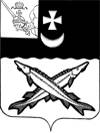 АДМИНИСТРАЦИЯ БЕЛОЗЕРСКОГО МУНИЦИПАЛЬНОГО ОКРУГА  ВОЛОГОДСКОЙ ОБЛАСТИП О С Т А Н О В Л Е Н И ЕОт 02.05.2023 № 551О координационном совете по защите прав потребителей В соответствии с пунктом 15 части 1 статьи 16 Федерального закона от 06.10.2003  № 131-ФЗ «Об общих принципах организации местного самоуправления в Российской Федерации», решением Представительного Собрания округа от 26.04.2023 № 213 «О реализации права на участие в осуществлении части полномочий, предусмотренных законом Российской Федерации от 07.02.1992 № 2300-1 «О защите прав потребителей», в целях организации взаимодействия с территориальными органами федеральных органов исполнительной власти, с органами исполнительной власти Вологодской области, общественными объединениями потребителей по вопросам защиты прав потребителей,	ПОСТАНОВЛЯЮ:Создать координационный совет по защите прав потребителей и утвердить его состав согласно приложению 1 к настоящему постановлению.Утвердить Положение о координационном совете по защите прав потребителей согласно приложению 2 к настоящему постановлению.Признать утратившими силу постановления администрации района:- от 01.06.2017 № 222 «О Координационном совете по защите прав потребителей»;- от 22.08.2018 № 377 «О внесении изменений в постановление администрации района от 01.06.2017 № 222».4. Настоящее постановление подлежит  размещению на официальном сайте Белозерского муниципального округа в информационно-телекоммуникационной сети «Интернет».Глава округа                                                                            Д.А.СоловьевУТВЕРЖДЕНпостановлением администрации округаот 02.05.2023 № 551(приложение 1)СОСТАВКООРДИНАЦИОННОГО СОВЕТА ПО ЗАЩИТЕ ПРАВ ПОТРЕБИТЕЛЕЙХансен С.В. – заместитель главы округа, начальник финансового управления администрации округа, председатель Совета.Молчанова А.В. – консультант юридического отдела администрации округа, секретарь Совета.Члены Совета: Шамарина М.Н. – начальник управления социально-экономического развития администрации округа; Исаева Н.Н. – начальник юридического отдела администрации округа; Поспелова С.А. – начальник отдела жилищно-коммунального хозяйства администрации округа;Ложкина А. В. – начальник отдела организационной работы и связей с общественностью администрации округа; Орлов М.А. – начальник отдела информационных технологий и защиты информации администрации округа;  Начальники территориальных управлений администрации округа (по согласованию);Птицына О.А.- начальник территориального отдела Роспотребнадзора по Вологодской области в Кирилловском, Белозерском, Вашкинском, Вытегорском районах Вологодской области (по согласованию);Афаныгина В.Н. – специалист-эксперт территориального отдела Роспотребнадзора по Вологодской области в Кирилловском, Белозерском, Вашкинском, Вытегорском районах Вологодской области (по согласованию).УТВЕРЖДЕНОпостановлением администрации округаот 02.05.2023 № 551(приложение 2)ПОЛОЖЕНИЕ О КООРДИНАЦИОННОМ СОВЕТЕ ПО ЗАЩИТЕ ПРАВ ПОТРЕБИТЕЛЕЙ(ДАЛЕЕ – ПОЛОЖЕНИЕ)1. Общие положения1.1. Настоящее Положение определяет порядок деятельности Координационного совета по защите прав потребителей (далее - Совет).1.2. Совет является органом, созданным в целях организации взаимодействия и координации деятельности с территориальными органами федеральных органов исполнительной власти, с органами исполнительной власти Вологодской области, общественными объединениями потребителей по вопросам защиты прав потребителей на территории округа.1.3. Совет в своей работе руководствуется действующим законодательством Российской Федерации и Вологодской области, муниципальными правовыми актами органов местного самоуправления округа, настоящим Положением.1.4. Решения Совета носят рекомендательный характер.2. Задачи Совета2.1. Подготовка предложений в соответствии с действующим законодательством по мероприятиям, связанным с защитой прав потребителей.2.2. Осуществление комплексного анализа ситуации, складывающейся в сфере защиты прав потребителей на территории округа.2.3. Организация и проведение просветительской работы среди населения по вопросам обеспечения защиты прав потребителей.2.4. Координация работы по развитию инфраструктуры торговли, общественного питания и бытового обслуживания населения на территории округа.2.5. Подготовка материалов для освещения в средствах массовой информации вопросов защиты прав потребителей.2.6. Анализ информации о состоянии потребительского рынка округа.3. Порядок работы Совета3.1. Совет состоит из председателя Совета, секретаря Совета и членов Совета.3.2. Заседания Совета проводятся по мере необходимости.3.3. Председатель Совета определяет список участников в зависимости от круга вопросов, рассматриваемых Советом. Секретарь Совета оповещает участников о дате и месте проведения Совета не менее чем за 3 дня.3.4. Заседание Совета полномочно, если на нем присутствует более половины состава Совета. Заседание Совета открывает и ведет председатель Совета.3.5. Заседание Совета протоколируется, протокол подписывается председателем Совета и секретарем Совета. Организационное обеспечение проведения заседаний Совета осуществляется секретарем Совета.3.6. Принятие решений на заседаниях Совета осуществляется путем открытого голосования лиц, входящих в состав Совета, в случае равного количества проголосовавших «за» и «против» по обсуждаемому вопросу голос председателя Совета имеет решающее значение.3.7. Решения, принимаемые Советом, могут выноситься на рассмотрение главе округа, руководителям организаций торговли, общественного питания и бытового обслуживания населения, иных субъектов потребительского рынка, расположенных на территории округа.3.8. Помимо членов Совета к работе Совета по согласованию могут привлекаться представители других организаций.3.9. Материально-техническое обеспечение деятельности Совета осуществляется администрацией округа.